Committed to helping horses in need.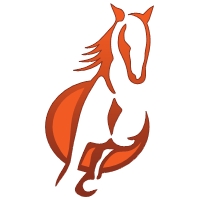       Adoption – Advice – Support     Giving a horse a forever home filled     	         With love and happiness. 
Cheshire Horse Sanctuary ADOPTION APPLICATIONConditions in adopting a horse from Cheshire Horse Sanctuary are:The horse is re-homed to the adopter as a pet.The adopter is responsible for insuring the horse.Under no circumstances may a mare be bred from.The horse must not be sold, given or passed on in any other manner to any other person. In the event of the adopter being unable to keep the horse for any reason, you must return the horse to Cheshire Horse Sanctuary with all relevant paperwork and must not be re-homed in any other way without the express agreement of Cheshire Horse Sanctuary.The horse will be kept in appropriate conditions for its health and welfare and will be fed a suitable diet for its age and condition.The horse will receive all necessary veterinary care to maintain its good health.The horse will never be taken outside the UK.The horse is exercised in a safe environment.The horse Passport and identity should never be altered in any way.In the event of the horses death the adopter is to inform Cheshire Horse Sanctuary immediately and the horse’s passport returned.  Any circumstances surrounding the death are provided to establish the cause and responsibility. The adopter understands that if there is a failure on their part to keep to any part of this contract, Cheshire Horse Sanctuary retains the right to repossess the horse at any time.The horse has been assessed by Cheshire Horse Sanctuary as suitable for re-homing, but Cheshire Horse Sanctuary can accept no responsibility for any damage, injury or other issues caused by the horse once re-homed.I have read and understood the above conditions of adoption and would like to be considered as a potential adopter for a Cheshire Horse Sanctuary Horse.  I understand that this will involve a home-check and a reference from your veterinary surgeon. I would like to make a minimum donation of £--------- to cover any costs associated with the rehoming process. (donations from £500 + dependant on level of care needs and schooling).Please Note – If the home check involves our assessor travelling more than 5 miles, the application will be expected to contribute towards the assessor’s transport costs at a rate of 15p per mile (up to 25 miles) and 30pPer mile thereafter.If possible, please return this form by e-mail, please complete it, save it and send it as an attachment to: cheshirehorsesanctuaryltd@yahoo.com for the attention of Tracy Brewer.If not please post to the following address: THE SIX ACRES, PICTON GORSE LANE, PICTON, CHESTER.  CH2 4HA THANK YOU.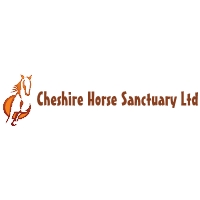 Name:Address:Telephone:Email:Vet Name:Vet Address:Vet Telephone:Land/Stabling Address where horse will be kept:Is the land and or stabling rented or owned by you?What is your affordability?Ie have an incomeWhat experience have you had looking after horses?Do you own a horse If so how many?What lifestyle are you offering a horse?i.e: attending shows, general hacking out or field companion.Signed:Date: